All.B)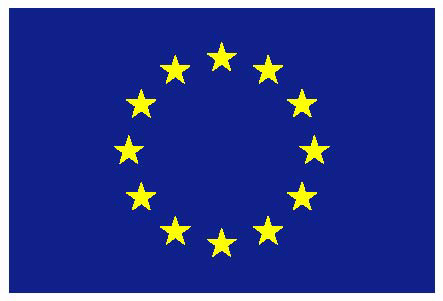 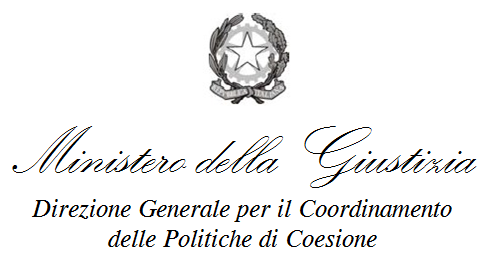 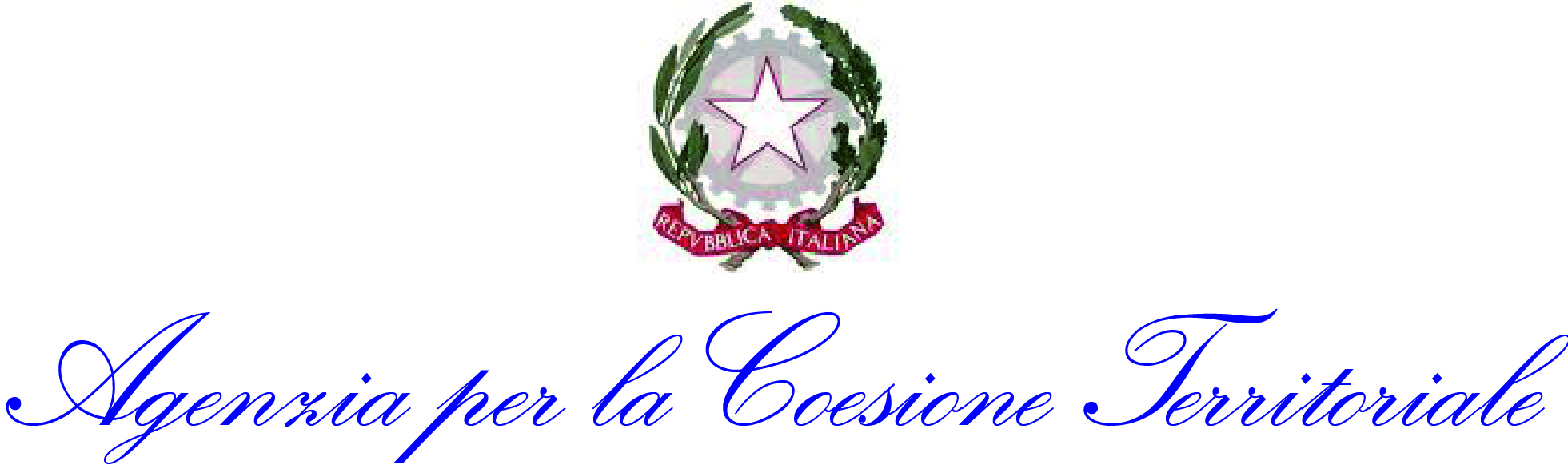 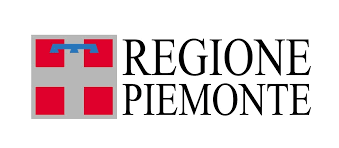 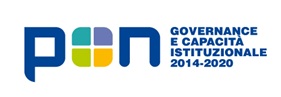 AVVISO PUBBLICO PER MANIFESTAZIONE DI INTERESSE DESTINATO AI COMUNI SINGOLI E ASSOCIATI DEL PIEMONTE FINALIZZATO ALL’APERTURA DI UFFICI DI PROSSIMITA’DOMANDA DI PARTECIPAZIONEIl/la  sottoscritto/a  	                                     	in  qualità  di  	                                             	e legale rappresentante del Comune di / o dell’Unione di comuni           		 ,ovvero  in qualità di rappresentante del comune capofila della convenzione tra comuni   	con sede legale  in ___________________ 	  		 ,prov.  ______________,  via/p.zza  	    	,  n.    	 ,  C.F. n. 	,Tel. 		 ,E-mail ___________ ___________________________, PEC 	 		 , quale soggetto proponente la presente manifestazione di interesse, consapevole della responsabilità penale a cui può andare incontro in caso di dichiarazioni mendaci, ai sensi e per gli effetti dell’art. 76 del D.P.R. 28 dicembre 2000, n. 445, tenuto conto degli artt. 46 e 47 del citato D.P.R. n. 445/2000 ePRESO ATTOdell’avviso pubblicato sul sito web della Regione PiemonteMANIFESTAl’interesse dell’Ente/ovvero del raggruppamento di Comuni suindicato, a partecipare alla procedura individuata in oggetto ed a questo effettoDICHIARA l’interesse all’istituzione di un ufficio di prossimità specificando quanto segue (secondo le indicazioni dell’avviso):che  nel territorio di riferimento sono stati soppressi ( in applicazione dei Decreti legislativi n. 155 e 156 del 2012) i seguenti uffici giudiziari:……………………………………………...…………….…………………………………………che la  distanza tra il Tribunale territorialmente competente per il territorio comunale e la sede del Comune interessato /o del comune più lontano in caso di aggregazione di comuni è ……………………………...	………………………;che il numero della popolazione residente nel comune singolo/ o associato è .………………..….;che vi sono le seguenti “difficoltà” di accesso agli uffici giudiziari: ………………...…………….……………………………………………...………………………………………………;2)    l’interesse ad aderire al progetto finalizzato all’attivazione di un Ufficio di Prossimità sul proprio territorio e impegnandosi ad assicurare il rispetto degli impegni previsti nell’avviso regionale; 3)      la conseguente disponibilità a sottoscrivere un protocollo d‘intesa con la Regione, per l’attuazione delle reciproche  azioni finalizzate all’apertura dell’ufficio di prossimità in conformità con il modello-pilota ;4)    di individuare idonei locali da destinare all’ufficio di prossimità, ubicanti in via/piazza 		  , n.	, Comune	   , nel rispetto di tutti i requisiti di  legge in materia di sicurezza e superamento delle barriere architettoniche e per la  garanzia dell’accesso ai luoghi pubblici da parte delle persone disabili.5) di mettere a disposizione, per l’espletamento delle attività previste dall’Ufficio di Prossimità, le seguenti figure professionali, indicando il numero di ore dedicate al progetto ……………………………………………………………………………………………………………………………………………………………………………….PRENDE ATTOche per la valutazione dei criteri sopra elencati saranno applicati i seguenti punteggi:della soppressione a seguito della riforma di uno o più uffici giudiziari competenti per il territorio del Comune e/o di Comuni aggregati (fino a 50 punti con priorità, in caso di parità di punteggio, al comune oggetto di soppressione);della distanza tra il Tribunale territorialmente competente per il territorio comunale e la sede del Comune o del Comune più lontano nel caso di Comuni aggregati (fino a 30 punti);del numero di residenti (fino a 30 punti);della  difficoltà  di accesso agli uffici giudiziari (fino a 10 punti). DICHIARAaltresì, di accettare che ogni comunicazione relativa alla procedura di cui trattasi sia validamente inviata al seguente indirizzo di posta elettronica certificata (della cui operatività il dichiarante assume ogni rischio): ______________ ______________ ;di essere informato, ai sensi dell’art. 13 del Regolamento Europeo 2016/679, che i dati personali raccolti nel presente modulo e nella documentazione allegata saranno trattati esclusivamente nell’ambito del procedimento per il quale la presente dichiarazione viene resa.Luogo 	Data   	Firma ____________________________________Si allega l’informativa sul trattamento dei dati personali, debitamente sottoscritta per accettazione